Atividades para casa.CONTEÚDO PEDAGÓGICO.MATERNAL II (OITAVA SEMANA).OBJETIVOS:As atividades propostas têm como objetivo estimular o desenvolvimento integral das crianças trabalhando o cognitivo, físico e socioemocional a fim de proporcionar também uma maior interação entre a família.ROTINA DIÁRIA:1º-Leitura/ conversa sobre os combinados e regras; 2º-Roda de conversa; Comece falando informalmente sobre assuntos do cotidiano ou curiosidades pessoais a criança. A ideia é aproximar os pais do objeto do conhecimento em si - no caso, a própria conversa. Exemplos: como foi seu dia, falar sobre os membros da família, amiguinhos da escola, escolha do nome da criança, falar sobre a cidade etc.3º- Cantigas de RodaA musicalização com as cantigas de roda pode ser feita pelos pais/responsáveis resgatando as músicas que conhecem de sua infância ou por intermédio do uso de recursos digitais como CDs, DVDs ou vídeos:Link de sugestão: https://www.youtube.com/watch?v=V8JU4Q7hKe8}4º- Faça a Leitura diária do Alfabeto e dos números com as crianças:5º Realização das atividades pedagógicas:Orientação  Pintar os desenhos com giz de cera, para  a letra E use  pincel ou se preferir  o dedinho com tinta guache verde.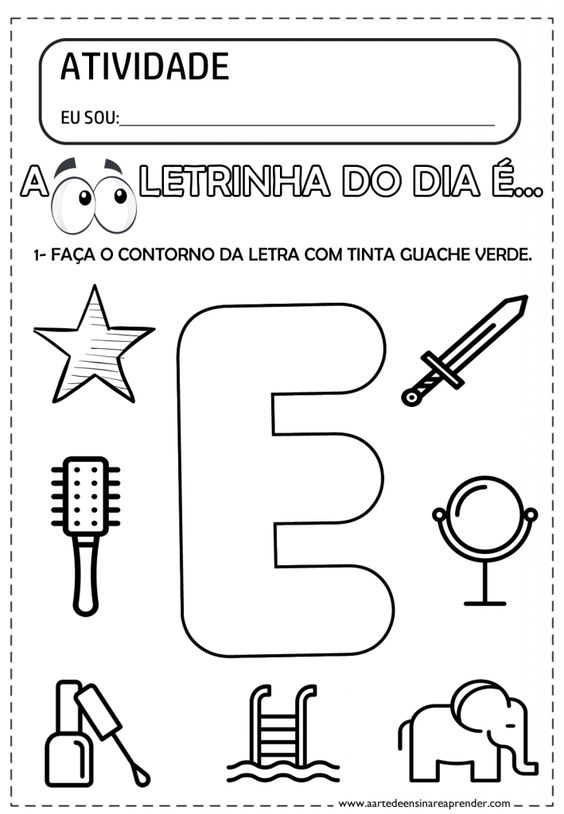 Orientação: Deixar  a criança escolher  corES  de sua  preferência.  Pintar  somente as letras Ee o elefante com giz de cera deixando bem bonito.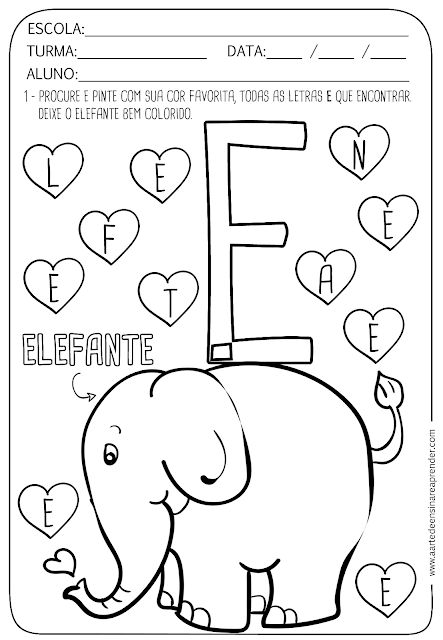 Orientação: 1- Auxiliar a criança  na contagem até 5 utilizando tampas de garrafa pet ou palito de fósforo;2- Pedir para a criança pegar uma unidade;3 -Pintar os desenhos com giz de cera e  ligar.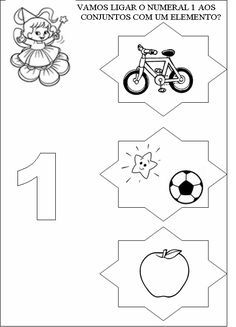 ATIVIDADES LÚDICAS: brincando e aprendendo.Se cuidem! Até logo, se Deus quiser, Saudades...beijos.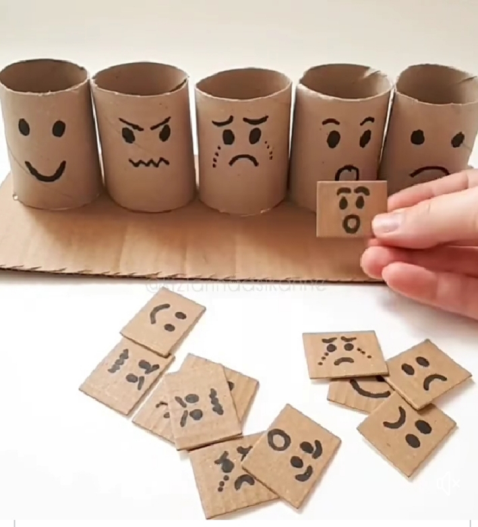 Trabalhando as expressões.Materiais:Rolinho de papel higiênico;Papelão ;Canetinha;Fazer as carinhas nos rolinhos,e pedir para criança colocar cada uma em seu devido lugar, falar sobre cada expressão ou emoção que a criança esteja sentindo no momento.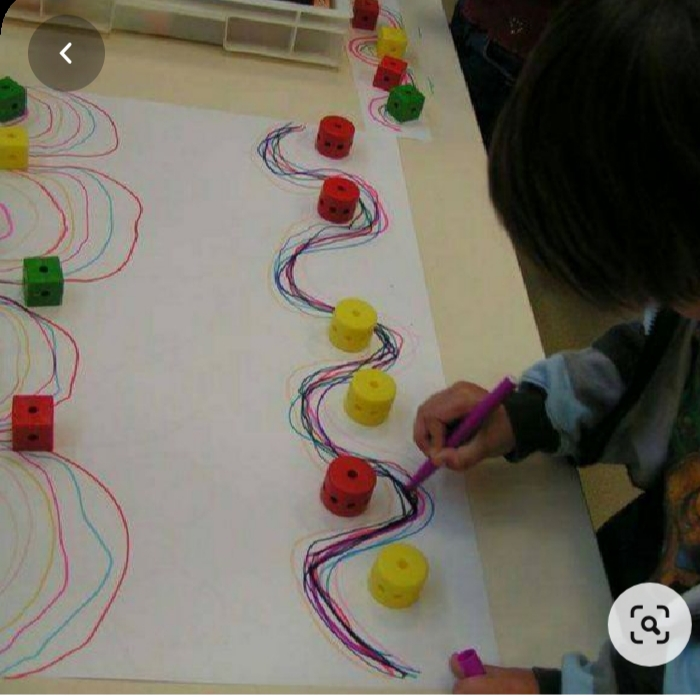 Vamos trabalhar a coordenação motora:Materiais: Tampinha de garrafa pet;Cartolina;Caneta;Colar as tampinhas na cartolina;Pedir para a criança riscar em volta;Fazer conforme a imagem.